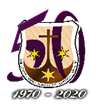 GUIA DE TRABAJO EDUCACIÓN A DISTANCIAÍtem I. Responda las siguientes preguntas:¿Qué es un juicio?¿Qué es lo que caracteriza a los juicios y los diferencia de las exclamaciones y preguntas?¿Cuáles son los tres tipos de juicios que vimos en clase?¿Qué es lo que diferencia a las sentencias de las proposiciones?Defina metalenguaje, de un ejemplo y explíquelo.Ítem II. Lea los siguientes textos y entrecomille donde la parte del texto en donde se ocupe metalenguaje.¿Qué es el amor? Le preguntó una niña de cinco años a su hermana mayor. Y ella respondió: el amor es cuando tú me robas cada día mi trozo de chocolate del almuerzo y yo, aun así, sigo dejándolo en el mismo sitio para ti todos los días.Me he dado cuenta de que en la granja existen muchos sonidos, las vacas dicen muuu, los pollos hacen pío pío, los cerdos dicen oing oing y mi abuela siempre me dice ¡a comer!Marco Aurelio es un joven estudiante de pedagogía y cuando acude a sus prácticas debe llevar una piocha en la que se lee Marco Aurelio.Cuando me levanté le dije buenos días a mi madre y ella me respondió buenas tardes, parece que fue un reto escondido tras mi normal saludo.Tengo ganas de leer Cien años de soledad, el nombre me llama poderosamente la atención.Ítem III. De las siguientes oraciones, elabore dos sentencias. CURSO 8vo año BásicoASIGNATURAFilosofíaPROFESOROsvaldo Silva MunizagaPRACTICANTESasha Cumplido JaraOBJETIVOS DE APRENDIZAJECierre de unidadCORREO DE CONTACTOosvaldosilva@carmenteresiano-vitacura.clPERÍODO DE TRABAJODESDE 09- 06 HASTA 19-06FECHA DE RECEPCIÓN19-06-2020FORMATO DE ENVIODebe ser enviado al correo en este mismo archivo.N°OraciónSentencia  1Sentencia 21Actualmente no estoy emparejado2Necesito hacer ejercicio3Me iré a acostar4Tengo ganas de comer5Soy fanático del cine6Estoy viendo una buena serie7Cada clase online me ha servido para comprender la materia.